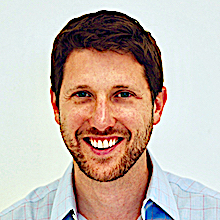 Jesse is a cofounder and VP Technology at Tempo, a software-powered electronics manufacturer in San Francisco. Prior to founding Tempo, Jesse worked in aerospace as a guidance navigation and control engineer for NASA’s earth science satellite Aqua, an attitude control systems engineer for telecom satellites at Boeing, a GNC engineer and program manager for hybrid rocket motors and micro-satellites at Sierra Nevada Corporation, and also as a guidance and control team lead for the Broad Area Maritime Surveillance unmanned airplanes at Northrop Grumman.